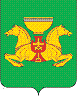 Контрольно-ревизионная комиссия Аскизского района Республики Хакасияпо результатам контрольного  мероприятия  «Проверка соблюдения Порядка предоставления муниципальных преференций  в муниципальном образовании Аскизский район, анализ объемов выпадающих доходов от предоставления муниципальных преференций в 2022 году» на объекте: Комитет по управлению муниципальным имуществом администрации Аскизского район.с. Аскиз                                                                                                  14 ноября  2023г.1.Основание для проведения экспертно-аналитического мероприятия:П.2.1. плана контрольных и экспертно-аналитических мероприятий КРК Аскизского района, утвержденным приказом председателя КРК от 30.12.2022 года №33 на 2023 год,  приказом председателя Контрольно-ревизионной комиссии Аскизского района от 30.05.2023 года № 10.2. Предмет экспертизы: Нормативные правовые акты, регулирующие Порядок предоставления муниципальных преференций; первичные документы, подтверждающие обоснованность предоставления преференций: заявления субъектов на предоставление преференции с выпиской из ЕГРИП, лицевые счета по начислению и оплате арендных платежей,  протоколы заседания комиссии по контролю за поступлением арендной платы за землю и др.3.Объекты  контрольного мероприятия: МКУ «Комитет по управлению муниципальным имуществом администрации Аскизского район».4. Проверяемый период деятельности: 2022 год.5. Цель контрольного мероприятия:  Оценить работу Администрации Аскизского района по соблюдению Порядка предоставления муниципальных преференций  в муниципальном образовании Аскизский район Нормативные  документы, использованные в работе: - Бюджетный кодекс Российской Федерации- Федеральный Закон от 26.07.2006 № 135-ФЗ «Закон о конкуренции»;- Постановление Правительства Республики Хакасия от 23.01.2008г. № 05 «Об утверждении порядка определения размера арендной платы за земельные участки, государственная собственность на которые не разграничена, на территории Республики Хакасия»;- Приказ Министерства имущественных и земельных отношений Республики Хакасия от 20.11.2020г. № 020-149-п «Об утверждении результатов определения кадастровой стоимости всех видов объектов недвижимости, за исключением земельных участков и земельных участков из категории земель населенных пунктов, расположенных на территории Республики Хакасия»;- Приказ Министерства имущественных и земельных отношений Республики Хакасия от 19.11.2021г. № 020-78-п «Об утверждении результатов определения кадастровой стоимости земельных участков из категории земель сельскохозяйственного назначения, земель промышленности, энергетики, транспорта, связи, радиовещания, телевидения, информатики, земель для обеспечения космической деятельности, земель обороны, безопасности и земель иного специального назначения, расположенных на территории Республики Хакасия»;-Решение Совета депутатов Аскизского района от 23.12.2021г. № 208-рс «О бюджете муниципального образования Аскизский район Республики Хакасия на 2022 год и плановый период 2023 и 2024 годов»:- Распоряжения Администрации Аскизского района о предоставлении льгот по уплате арендной платы за земельные участки.По результатам проведения контрольного мероприятия составлен:Акт №1 от 30.06.2023г. по результатам контрольного  мероприятия  по проверке соблюдения Порядка предоставления муниципальных преференций  в муниципальном образовании Аскизский район, анализ объемов выпадающих доходов от предоставления муниципальных преференций в 2022 году» на объекте: Комитет по управлению муниципальным имуществом администрации Аскизского район.Краткая характеристика объекта проверки:МКУ «Комитет по управлению муниципальным имуществом администрации Аскизского района» (далее - Комитет) является отраслевым органом управления Администрации Аскизского района Республики Хакасия, созданным в целях обеспечения реализации предусмотренных законодательством Российской Федерации полномочий органа местного самоуправления в сфере земельных и имущественных отношений.Предметом деятельности Комитета является обеспечение реализации предусмотренных законодательством Российской Федерации полномочий администрации Аскизского района в сфере имущественных и земельных отношений.Целями деятельности Комитета являются разработка и реализация основных направлений работы Комитета в области имущественных отношений и земельной политики на территории муниципального образования Аскизский район.Общее руководство деятельностью Учреждения осуществляют Глава администрации Аскизского района и курирующий заместитель Главы администрации Аскизского района.Исполнительным органом Комитета является его председатель.  По результатам контрольного мероприятия установлено следующее.1. 1.Муниципальные преференции. Анализ муниципальных правовых актов, регулирующих Порядок предоставления муниципальных преференций в муниципальном образовании Аскизский район Что такое преференция?Преференция (лат. - предпочтение) - преимущество, льгота, предоставляемая отдельным государствам, предприятиям, организациям для поддержки определенных видов деятельности. Преференции осуществляются в форме снижения налогов, скидок с таможенных пошлин, освобождения от платежей, предоставления выгодных кредитов.Согласно пункта 20 статьи 4 Федерального закона от 26.07.2006 № 135-ФЗ "О защите конкуренции", государственные и муниципальные преференции - это предоставление федеральными органами исполнительной власти, органами государственной власти субъектов Российской Федерации, органами местного самоуправления, иными осуществляющими функции указанных органов органами или организациями отдельным хозяйствующим субъектам преимущества, которое обеспечивает им более выгодные условия деятельности, путем передачи государственного или муниципального имущества, иных объектов гражданских прав либо путем предоставления имущественных льгот, государственных или муниципальных гарантий.Основным нормативным правовым актом, регулирующим порядок предоставления муниципальных преференций является Решение Совета депутатов Аскизского района от 23.12.2021г. №208-рс «О бюджете муниципального образования Аскизский район на 2022 год и на плановый период 2023 и 2024 годов»,  которым п.2 ст. 13 утверждено Положение о порядке определения получателя муниципальной преференции в виде льгот по уплате арендной платы за земельные участки и муниципальное имущество муниципального образования Аскизский район, приложение 15 к  Решению.В соответствии со ст. 13 Решения о бюджете муниципального образования Аскизский район на 2022 год утверждены категории лиц, имеющих право на получение муниципальной преференции и размеры льгот по предоставлению муниципальной преференции:1. В виде льготы по оплате арендной платы за землю в размере 100%, поступающей по нормативам в бюджет муниципального района:-муниципальным унитарным предприятиям;-юридическим лицам и индивидуальным предпринимателям, являющимися резидентами Аскизского индустриального парка;-юридическим лицам и индивидуальным предпринимателям, являющимися инициаторами (инвесторами) инвестиционных проектов Аскизского района Республики Хакасия, признанными приоритетными для социально-экономического развития Аскизского района Республики Хакасия.2. В виде льготы по оплате арендной платы за землю в размере 50%, поступающей по нормативам в бюджет муниципального района:2.1. юридическим и физическим лицам, осуществляющим:-  деятельность гостиниц с ресторанами;-  деятельность молодежных туристских лагерей и горных туристских баз;-  деятельность кемпингов; -  деятельность гостиниц;-  организация комплексного туристического обслуживания;2.2. индивидуальным предпринимателям: -за земельные участки, предназначенные для обрабатывающего и перерабатывающего производства, осуществляющим деятельность первые 3 (три)  года, с момента первоначального предоставления;-осуществляющим деятельность не более трех лет, с момента регистрации в качестве индивидуального предпринимателя, за земельные участки, предназначенные для строительства капитального объекта предпринимательской деятельности на первые 3 (три) года с момента его предоставления.3. В виде льготы по оплате арендной платы за землю в размере 35%, поступающей по нормативам в бюджет муниципального района:- потребительским обществам.4.В виде льготы по оплате арендной платы за движимое имущество в размере 100 %, находящееся в собственности муниципального образования Аскизский район:-юридическим лицам и индивидуальным предпринимателям, являющимися пассажиро - перевозчиками по социально-значимым маршрутам муниципального образования Аскизский район;5.В виде льготы по оплате арендной платы в размере 100%  за земельные участки, занятые производственными объектами, инженерной инфраструктурой, поступающей по нормативам в бюджет муниципального района:-организациям независимо от их организационно-правовых форм коммунального комплекса по оказанию коммунальных услуг населению и организациям Аскизского района независимо от их организационно-правовых форм;6. В виде льготы по оплате арендной платы в размере 25 % за земельные участки, государственная собственность на которые не разграничена и которые расположены в границах сельских поселений по арендной плате за землю, поступающей по нормативам в бюджет муниципального района за земельные участки, предоставленные для ведения сельскохозяйственной деятельности:- крестьянским (фермерским) хозяйствам;- предприятиям-сельхозпроизводителям.Целью вышеуказанного положения «О порядке определения получателя муниципальной преференции в виде льгот по уплате арендной платы за земельные участки и муниципальное имущество муниципального образования Аскизский район» (далее - Положение) является установление единого подхода и упорядочение процесса рассмотрения вопросов предоставления муниципальной преференции по уплате арендной платы за земли, муниципальное имущество, находящиеся в муниципальной собственности, а также земли, государственная собственность на которые не разграничена (далее также - земли) на территории муниципального образования Аскизский район.Муниципальная преференция имеет заявительный характер и предоставляется на год. Комиссией по контролю за поступлением арендной платы за землю рассматриваются заявления о предоставлении льготы по уплате арендной платы за земельные участки и на основании решений Комиссии глава администрации Аскизского района издает распоряжение.2.Цели предоставления муниципальных преференций в муниципальном образовании Аскизский район.В 2022 году муниципальные преференции предоставлялись на основании распоряжений главы Администрации Аскизского района в целях:- снижения социальной напряженности;- создания необходимых экономических условий для деятельности юридических лиц, индивидуальных предпринимателей, глав крестьянского (фермерского) хозяйства, организаций с целью стабильного функционирования экономики Аскизского района;- стимулирования местных сельскохозяйственных товаропроизводителей;- сохранения рабочих мест или создание новых.Таким образом,  в муниципальном образовании Аскизский район муниципальные преференции в 2022 году представлялись в соответствии  со ст. 13 Решения Совета депутатов Аскизского района от 23.12.2021г. №208-рс «О бюджете  муниципального образования  Аскизский район на 2022 год  и на плановый период 2023 и 2024 годов», содержащим  порядок определения размера муниципальной преференции и её конкретного получателя, что соответствует положениям  п.1 ч.3 ст.19 Федерального закона от 26.07.2006г. №135-ФЗ «О защите конкуренции».3.Анализ выпадающих доходов от предоставления муниципальных преференций в 2022 году по категориям получателей муниципальной преференции.Аналитическая информация о предоставлении муниципальных преференций (льгот) формировалась на основании данных, представленных Комитетом за 2022 год. 3.1. Проверка документов, подтверждающих законность предоставления муниципальной преференции.Проверке подверглись документы, подтверждающие и обосновывающие   законность предоставления муниципальной преференции:- заявление на имя главы Администрации Аскизского района в срок до 01 ноября текущего года о предоставлении муниципальной преференции на каждый земельный участок;-выписка из Единого государственного реестра индивидуальных предпринимателей, юридических лиц;-лицевой счет к договору аренды земельного участка о состоянии задолженности по арендной плате за земельный участок на момент подачи заявления;-распоряжение главы Администрации Аскизского района;-решения о предоставлении муниципальной преференции (протоколы  заседания комиссии по контролю за поступлением арендной платы за землю);-документ, которым утвержден перечень инвестиционных проектов, признанных приоритетными для социально-экономического развития Аскизского района;-др. документы, относящиеся к проверяемой теме.При проверке документов на предоставление муниципальной преференции  ИП Соколову Ю.П. в виде льготы по уплате арендной платы за земельный участок в размере 100,0%, поступающей по нормативам в бюджет муниципального района установлено, что ИП Соколов Ю.П., как получатель муниципальной преференции соответствует п.11 ст. 13 Решения о бюджете на 2022 год,  являющийся инициатором (инвестором) инвестиционного проекта для осуществления спортивно-туристической деятельности «Проект развития спортивно-туристического комплекса «Горная жемчужина» и признанный приоритетным  для социально-экономического развития Аскизского района (Протокол заседания Президиума Совета развития Аскизского района Республики Хакасия при Главе Администрации Аскизского района от 14.06.2022 г.).Кроме того, предоставлены муниципальные преференции в виде льготы по уплате арендной платы за земельный участок в размере 100,0%, поступающей по нормативам в бюджет муниципального района:- ИП Миндибекову И.И. по 1-му договору на сумму  80,6 тыс. рублей;-ООО «СтройБест»  по 2-м договорам на сумму 631,2 тыс. рублей, при этом проверке не представлены документы, подтверждающие, что  в 2022 году  данные получатели муниципальной  преференции признаны приоритетными для социально-экономического развития Аскизского района. Примечание: На запрос Контрольно-ревизионной комиссии (исх. от 22.06.2023г. №69) о представлении утвержденного перечня инвестиционных проектов, признанных приоритетными  для социально-экономического развития Аскизского района, ответ не поступил.Представленная копия Решения Совета развития Аскизского района Республики Хакасия при Главе Администрации Аскизского района Республики Хакасия содержит перечень проектов, признанных приоритетными для экономического развития  Аскизского района, запланированный на 2019 год.Имеются случаи подачи заявления позже 01 ноября текущего года, тогда как согласно п. 2.1 «Положения о порядке определения получателя муниципальной преференции в виде льгот по уплате арендной платы за земельные участки и муниципальное имущество муниципального образования Аскизский район», срок подачи заявления для получения преференции  предусмотрен до 01 ноября текущего года, например,  КФХ Обухова Елизавета Ивановна, подает заявление от 03.11.2022 года;  КФХ Астанаева Илона Владимировна, так же заявление подано от 03.11.2022 года, что противоречит Положению.Таким образом, в нарушение пп. 2.3, 2.9 Положения «О порядке определения получателя муниципальной преференции в виде льгот по уплате арендной платы за земельные участки и муниципальное имущество муниципального образования Аскизский район» Администрацией Аскизского района,  при отсутствии документов, подтверждающих право на льготы, предоставлены в 2022 году муниципальные преференции в виде льготы по уплате арендной платы за земельный участок в размере 100,0%, поступающей по нормативам в бюджет муниципального района двум получателям преференции по 3-м договорам, как инвесторам, проекты которых признаны приоритетными для социально-экономического развития района, на общую сумму 711,8 тыс. рублей. 3.2.Проверка расчетов сумм льгот при предоставлении муниципальной преференции.В ходе проверки  расчетов установлено следующее.В 2022 году муниципальным образованием Аскизский район получателям муниципальной преференции всех категорий  начислена арендная плата  по 49 договорам аренды земельных участков в сумме 1796,2 тыс. рублей, при этом предоставлены муниципальные преференции  на сумму 1006,4 рублей, что составило 56,0% от объема начисленной годовой арендной платы земли,  в том числе:- двадцати трем (23-м) получателям (сельхозтоваропроизводители, главы КФХ, ИП) по 44-м договорам на сумму 255,9 тыс. рублей;-двум (2-м) индивидуальным предпринимателям по 3-м договорам на сумму 119,3 тыс. рублей;-одному (1-му) юридическому лицу по 2-м договорам на сумму 631,2 тыс. рублей.Выявлено одно расхождение:-Главе КФХ Чертыкову Н.М. по договору  от 12.03.2020г. №46 за аренду земельного участка начислено 1655,34 рубля, льгота предоставлена в сумме 1931,23 рублей, следовало начислить по расчетам Контрольно-ревизионной комиссии 413,84 рубля (1655,34р.*25%), разницу (1931,23 руб.- 413,84 руб.) в сумме 1517,39 рублей следует учесть при последующих расчетах.Аналитическая информация  по выпадающим доходам в бюджете муниципального образования Аскизский район от предоставления муниципальных преференций в 2021-2022 годах (Тыс. руб.)Как видно из таблицы №2, в 2022 году основную долю льгот в объеме 631,2 тыс. рублей или 62,7% от общей суммы предоставленных льгот при предоставлении муниципальной преференции, занимает юридическое лицо ООО «СтройБест» (размер преференции 100% поступающей по нормативам в бюджет муниципального района)-  организация товарного производства и железобетонных изделий в с. Аскиз». признанного как приоритетный проект для социально-экономического развития Аскизского района, в 2021 году – доля составила 42,2%, увеличилась на 20,5% с одновременным снижением количества заявителей и объемов льгот.Доля льгот сельскохозяйственным товаропроизводителям (КФХ, ИП – размер преференции 25% поступающей по нормативам в бюджет муниципального района), за земельные участки, государственная собственность на которые не разграничена и которые расположены в границах сельских поселений по арендной плате за землю, поступающей по нормативам в бюджет муниципального района за земельные участки, предоставленные для ведения сельскохозяйственной деятельности в 2022 году составляет 25,4%, по сравнению с  2021 годом (23,6%) она увеличилась на 1,8% с одновременным снижением  на сумму 80,5 тыс. рублейДоля льгот индивидуальным предпринимателям в 2022 году составила 11,9% и по сравнению с 2021 году она снизилась на 22,3% или в сумме 366,9 тыс. рублей  с одновременным увеличением количества договоровАнализ выпадающих доходов в районном бюджете от предоставления муниципальных преференций в виде льгот по уплате арендных платежей за земельные участки в 2022 году по всем категориям получателей преференции показал, что по сравнению с  2021 годом произошло увеличение количества получателей преференции на 6 шт. и количества договоров аренды земельных участков на 12 шт. с одновременным снижением объема льгот в сумме 417,3 тыс. рублей.Таким образом, по итогам 2022 года сумма выпадающих доходов от предоставления муниципальных преференций бюджета муниципального образования Аскизский район составила  1006,4 тыс. рублей, в том числе:1.Крестьянским (фермерским) хозяйствам, предприятиям -сельхозпроизводителям 23-м получателям на сумму 255,9 тыс. рублей, что составляет 5,4% от общей суммы выпадающих доходов (п.10 ст. 13 Решения о бюджете на 2022 год); 2.Индивидуальным предпринимателям 2-м получателям на сумму 119,3 тыс. рублей (11,9%) (п.11 ст. 13 Решения о бюджете на 2022 год); 3.Юридическому лицу (ООО «СтройБест» на сумму 631,2 тыс. рублей (62,7%) (п.11 ст. 13 Решения о бюджете на 2022 год). Всего доходы, получаемые в виде арендной платы за земельные участки, государственная собственность на которые не разграничена и которые расположены в границах сельских поселений и межселенных территорий муниципальных районов за 2022 год  по муниципальному образованию  Аскизский район  составили 22152,1 тыс. рублей (за 2021 год – 22661,7 тыс. рублей).Предоставленные льготы (муниципальные преференции) по отношению к доходам, полученным в виде арендной платы за земельные участки в 2022 году составили 4,5 % , или 1006,4 тыс. рублей (в 2021 году – 6,3%, или 1423,7 тыс. рублей).Начисление льгот (муниципальных преференций) производится в программном продукте «Барс-Аренда». Случаев предоставления получателям муниципальных преференций при наличии задолженности по арендной плате проверкой не установлено.Комитетом аналитический учет начисления (предоставления) льготы (преференции) по уплате арендных платежей за земельные участки ведется в оборотно-сальдовой ведомости таким образом, что начисленная арендная плата отражается  с учетом уменьшения на сумму начисленной (предоставленной) льготы (преференции). По результатам проведенной проверки Контрольно-ревизионная комиссия Аскизского района  пришла к следующим выводам.1.Комитет по управлению муниципальным имуществом администрации Аскизского района  обладает достоверной информацией о начисленных льготах при предоставлении муниципальной преференции. 2.Контрольно-ревизионная комиссия отмечает, что в целом Комитет руководствуется требованиями действующего законодательства и рассматривает заявления от хозяйствующего субъекта в течение установленного срока. 2.Основным нормативным правовым актом, регулирующим порядок предоставления муниципальных преференций является Решение Совета депутатов Аскизского района от 23.12.2021г. №208-рс «О бюджете муниципального образования Аскизский район на 2022 год и на плановый период 2023 и 2024 годов»,  которым п.2 ст. 13 утверждено Положение о порядке определения получателя муниципальной преференции в виде льгот по уплате арендной платы за земельные участки и муниципальное имущество муниципального образования Аскизский район», приложение 15 к  Решению, содержащим  порядок определения размера муниципальной преференции и её конкретного получателя, что соответствует положениям  п.1 ч.3 ст.19 Федерального закона от 26.07.2006г. №135-ФЗ «О защите конкуренции».В соответствии со ст. 13 Решения о бюджете муниципального образования Аскизский район на 2022 год утверждены категории лиц, имеющих право на получение муниципальной преференции и размеры льгот по предоставлению муниципальной преференции.2.1.Муниципальная преференция имеет заявительный характер и предоставляется на год.  Комиссией по контролю, за поступлением арендной платы за землю рассматриваются заявления о предоставлении льготы по уплате арендной платы за земельные участки и на основании решений Комиссии глава администрации Аскизского района издает распоряжение.Муниципальные преференции предоставляются на основании распоряжений главы Администрации Аскизского района, в целях:- снижения социальной напряженности;-создания необходимых экономических условий для деятельности юридических лиц, индивидуальных предпринимателей, глав крестьянского (фермерского) хозяйства, организаций с целью стабильного функционирования экономики Аскизского района;- стимулирования местных сельскохозяйственных товаропроизводителей;- сохранения рабочих мест или создание новых.3.В нарушение пп.2.3, 2.9 Положения «О порядке определения получателя муниципальной преференции в виде льгот по уплате арендной платы за земельные участки и муниципальное имущество муниципального образования Аскизский район» Администрацией Аскизского района необоснованно, при отсутствии документов, подтверждающих право на льготы, предоставлены в 2022 году муниципальные преференции в виде льготы по уплате арендной платы за земельный участок в размере 100,0%, поступающей по нормативам в бюджет муниципального района, двум получателям преференции по 3-м договорам (как инвесторам, проекты которых признаны приоритетными для социально-экономического развития района) на общую сумму 711,8 тыс. рублей. 3.1.В ходе выборочной проверки  расчетов годовой арендной платы установлено одно расхождение:-Главе КФХ Чертыкову Н.М. по договору  от 12.03.2020г. №46 за аренду земельного участка начислено 1655,34 рубля, льгота предоставлена в сумме 1931,23 рублей, следовало начислить по расчетам Контрольно-ревизионной комиссии 413,84 рубля (1655,34р.*25%), разницу (1931,23 руб.- 413,84 руб.) в сумме 1517,39 рублей следует учесть при последующих расчетах.3.2.Анализ выпадающих доходов в районном бюджете от предоставления муниципальных преференций в виде льгот по уплате арендных платежей за земельные участки в 2022 году по всем категориям получателей преференции показал, что по сравнению с  2021 годом произошло увеличение количества получателей преференции на 6 шт. и количества договоров аренды земельных участков на 12 шт. с одновременным снижением объема муниципальной преференции в сумме 417,3 тыс. рублей.По итогам 2022 года сумма выпадающих доходов от предоставления муниципальных преференций составила   в сумме 1006,4 тыс. рублей, в том числе:-Крестьянским (фермерским) хозяйствам, предприятиям –сельхозпроизводителям  23-м получателям на сумму 255,9 тыс. рублей, что составляет 5,4% от общей суммы выпадающих доходов (п.10 ст. 13 Решения о бюджете на 2022 год); -Индивидуальным предпринимателям 2-м получателям на сумму 119,3 тыс. рублей (11,9%) (п.11 ст. 13 Решения о бюджете на 2022 год); -Юридическому лицу (ООО «СтройБест» на сумму 631,2 тыс. рублей (62,7%) (п.11 ст. 13 Решения о бюджете на 2022 год).Всего доходы, получаемые в виде арендной платы за земельные участки, государственная собственность на которые не разграничена и которые расположены в границах сельских поселений и межселенных территорий муниципальных районов за 2022 год  по муниципальному образованию  Аскизский район  составили 22152,1 тыс. рублей (за 2021 год – 22661,7 тыс. рублей), по отношению доходам, получаемые в виде арендной платы за земельные участки,  удельный вес льгот (преференций) в 2022 году составил 4,5 % , или 1006,4 тыс. рублей (в 2021 году – 6,3%, или 1423,7 тыс. рублей.4.Случаев предоставления получателям муниципальных преференций при наличии задолженности по арендной плате проверкой не установлено.5.Имеются случаи подачи заявления позже 01 ноября текущего года, тогда как согласно п. 2.1 «Положения о порядке определения получателя муниципальной преференции в виде льгот по уплате арендной платы за земельные участки и муниципальное имущество муниципального образования Аскизский район», срок подачи заявления для получения преференции  предусмотрен до 01 ноября текущего года.Контрольно-ревизионная комиссия рекомендует следующее.В целях исключения необоснованного предоставления муниципальной преференции юридическим лицам и индивидуальным предпринимателям, являющимися инициаторами (инвесторами) инвестиционных проектов Аскизского района Республики Хакасия, признанными приоритетными для социально-экономического развития Аскизского района принять  Решение Президиума Совета развития Аскизского района Республики Хакасия при Главе Администрации Аскизского района об утверждении  перечня проектов, признанных приоритетными для социально-экономического развития  Аскизского района на период после 2019 года.Информация о выполнении рекомендаций не поступала.3.Направить Отчет по результатам контрольного мероприятия «Проверка соблюдения Порядка предоставления муниципальных преференций  в муниципальном образовании Аскизский район, анализ объемов выпадающих доходов от предоставления муниципальных преференций в 2022 году» Совету депутатов Аскизского района, Главе администрации Аскизского района.В целях правовой оценки установленных нарушений отчет о результатах контрольного мероприятия направить в Прокуратуру  Аскизского района.Л.Ф.Чебодаева,председатель Контрольно-ревизионнойкомиссии Аскизского района                                                               Ул. Суворова, д. 2, с. Аскиз, Республика Хакасия, 665700    тел.8 (3945) 9-16-23                                               ОГРН 1071902000103,  ИНН 1905009153, КПП 190501001ОтчетП/нКатегория получателей муниципальной преференцииПоказатели 2021г.Показатели 2021г.Показатели 2021г.Показатели 2022г.Показатели 2022г.Показатели 2022г.Откл. показателей  2021 и 2022/+ -Откл. показателей  2021 и 2022/+ -Откл. показателей  2021 и 2022/+ -П/нКатегория получателей муниципальной преференцииКол-во получателей,шт.Кол-во договоров,шт.Сумма льготыКол-во получателей,шт.Кол-во договоров,шт.Сумма льготыКол-во получателей,штКол-во договоров,шт.Сумма льготы1.Сельскохозяйственные товаропроизводители (КФХ, ИП) 1733336,42344255,92711-80,52.Индивидуальные предприниматели22486,223119,3-1-366,93.Юридические лица12601,112631,2--30,1Итого20371423,726491006,412-417,3